Name:____________________   					Unit6: The Industrial Revolution Guided NotesWhat are fair working conditions (please give details)? If working conditions are not fair, how do you change them?What was the Industrial Revolution? Why did the Industrial Revolution being in Great Britain?What do you notice about the map that can help you answer the question?Causes of the Industrial Revolution in EnglandWhat 5 main developments and improvements occurred? Name two disadvantages from the first video clip.According to the second video clip why is coal an improvement? Predict positive and negative effects of the use of coal for energy?How fast was the Spinning Jenny?How did James Watt’s invention of the steam-engine change society?Assembly line – What roles do people have? What roles do machines have? How are the two videos diferent/similar?I Love LucyFordWorking Conditions activity– see handout – take your own notes as the class provides a summary of the text.STOP: We will continue the notes tomorrowSmall group activity notes:“Life in a New England Factory”James Watt“The opening of the Liverpool to Manchester Railway”A Woman Coal Mine Worker Tells Her StoryWhat happened due to urbanization?Based on the clip, what is capitalism?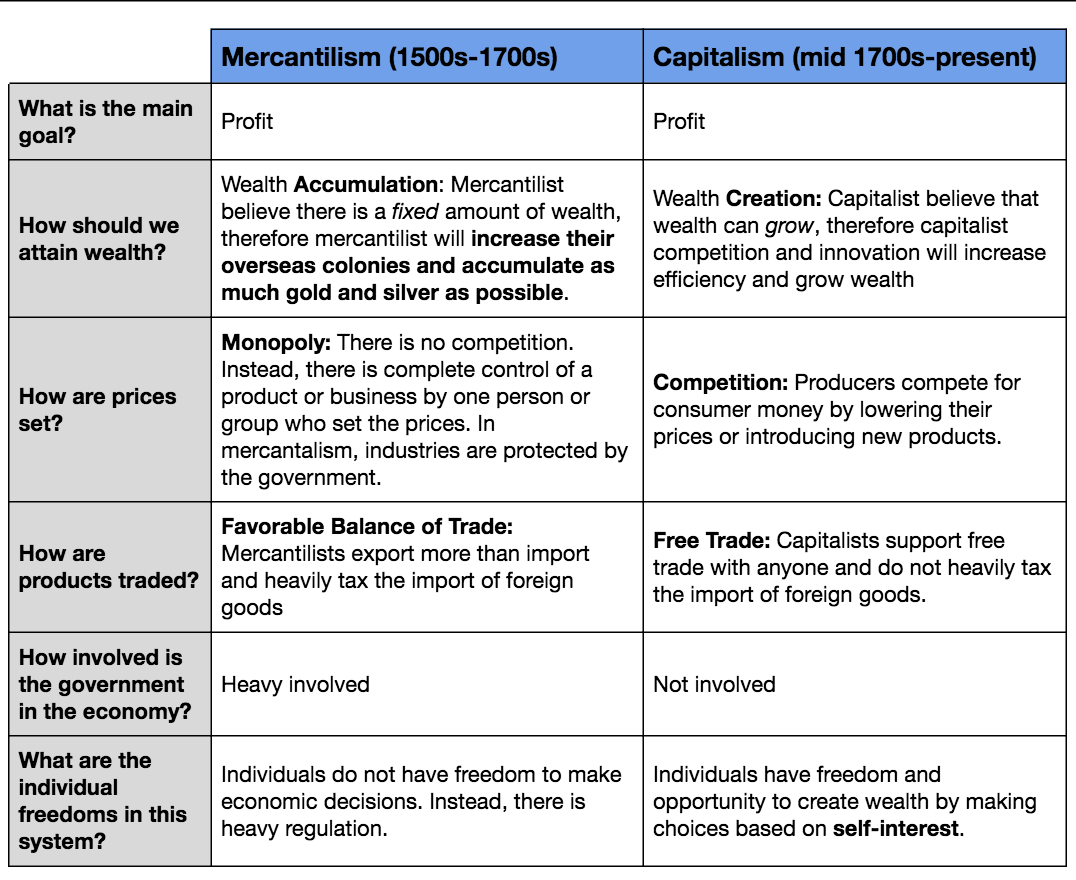 What similarities and differences do you notice between the economic systems above?Industrialization ChangesTransportationEuropean societyReform/Improvements“Necessity is the Mother of Invention”- the process of inventing never ends; one invention inevitably leads to improvements upon it and to more inventions.Honors HW//Academic E.C.: Crash Course: Industrial Revolution Video Fill-In NotesMade it possible for you to watch ______________ ____________!Most ____________________________ of the bunch?Electricity, blueberries in February, 12 years of _____________ education, driving a car, tap water- Industrial Revolution!Before: ___________ % of world’s population engaged in farmingWhat happened? __________________________Increase in _________________ brought about by the use of machines, and characterized by the use of new energy _________________NOT capitalism but connected to capitalismStarted in Europe especially _______________________Flying ______________ invention increased the speed of weaving which increased ______________ for yarn which led to invention of the spinning _____________ and the water _______________James _________________ perfected the steam engine which made the railroad possible and cotton mills more efficientSulfuric acid (rather than __________________) used to bleach clothingEurocentric reasons for WHYCultural superiority: Europeans are ________________ and ________________ than other people Culture of science and _______________________ that made these inventions possibleFreer political institutions encouraged __________________________Small populations encouraged ________________-saving inventionsProblem: there’s a cause of every ___________ cause!All the Eurocentric answers can apply to China or India or both!Answer to WHY: coalSteam engines were invented to pump _________________ out of the coal minesBritish used steam engines to keep British ______________ cheapWages: highest in world at beginning of 18th centuryHigh wages + cheap ________________= economic efficiencyIncentives to lower production costsIndian cotton production was productive without using __________________ so they didn’t need to industrialize